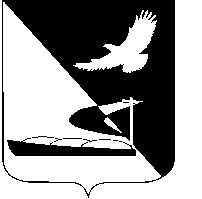 АДМИНИСТРАЦИЯ МУНИЦИПАЛЬНОГО ОБРАЗОВАНИЯ«АХТУБИНСКИЙ РАЙОН»ПОСТАНОВЛЕНИЕ08.07.2014      					                                       № 1024О проведении открытого по составу участников и форме подачи заявок аукциона по продаже права аренды земельных участков под строительство индивидуального жилого домаВ связи с наличием сформированных земельных участков, не обремененных правами третьих лиц, руководствуясь статьей 38 Земельного кодекса Российской Федерации, Уставом муниципального образования «Ахтубинский район», администрация МО «Ахтубинский район»ПОСТАНОВЛЯЕТ:1. Комитету имущественных и земельных отношений администрации муниципального образования «Ахтубинский район» (Морозова В.Н.) организовать и провести открытый по составу участников и форме подачи заявок аукцион по продаже права аренды земельных участков из земель населенных пунктов: с кадастровым номером 30:01:050402:118, площадью 2300 кв.м, расположенного по адресу: Астраханская область, Ахтубинский район, с. Капустин Яр, хутор Корочин, 16, с кадастровым номером 30:01:050402:120, площадью 2300 кв.м, расположенного по адресу: Астраханская область, Ахтубинский район, с. Капустин Яр, хутор Корочин, 16 «А», с кадастровым номером 30:01:050402:119, площадью 2300 кв.м, расположенного по адресу: Астраханская область, Ахтубинский район,              с. Капустин Яр, хутор Корочин, 16 «Б».2. Утвердить извещение о проведении открытого по составу участников и форме подачи заявок аукциона по продаже права аренды земельных участков.3. Отделу информатизации и компьютерного обслуживания администрации МО «Ахтубинский район»   (Короткий В.В.)  обеспечить размещение настоящего постановления в сети Интернет на официальном сайте администрации МО «Ахтубинский район» в разделе «Администрация» подраздел «Официальные документы». 4. Отделу контроля и обработки  информации администрации МО «Ахтубинский район» (Свиридова Л.В.) представить информацию в газету «Ахтубинская правда» о размещении настоящего постановления в сети Интернет на официальном сайте администрации МО «Ахтубинский район» в разделе «Администрация» подраздел «Официальные документы».Глава муниципального образования                                       	   В.А.ВедищевУТВЕРЖДЕНОпостановлением администрации МО «Ахтубинский район»от  08.07.2014  №  1024ИЗВЕЩЕНИЕо проведении открытого по составу участников и форме подачи заявок аукциона по продаже права аренды земельных участков под строительство индивидуального жилого домаАдминистрация муниципального образования «Ахтубинский район»  в соответствии с Земельным кодексом Российской Федерации проводит аукцион по продаже права аренды земельных участков, который состоится 20 августа 2014 года в 9.00 по адресу: Астраханская область, г. Ахтубинск,                 ул. Волгоградская, 141, 4 этаж (зал заседаний).Предмет аукциона: Лот № 1 Земельный участок из земель населенных пунктов с кадастровым номером 30:01:050402:118, площадью 2300 кв.м, расположенный по адресу: Астраханская область, Ахтубинский район,                с. Капустин Яр, хутор Корочин, 16 в границах, указанных в кадастровом паспорте земельного участка.Начальная цена годовой арендной платы земельного участка – 2700 рублей; шаг аукциона – 100 рублей; размер задатка – 540 рублей. Лот № 2 Земельный участок из земель населенных пунктов с кадастровым номером 30:01:050402:120, площадью 2300 кв.м, расположенный по адресу: Астраханская область, Ахтубинский район,                с. Капустин Яр, хутор Корочин, 16 «А», в границах, указанных в кадастровом паспорте земельного участка.Начальная цена годовой арендной платы земельного участка – 2700 рублей; шаг аукциона – 100 рублей; размер задатка - 540 рублей. Лот № 3 Земельный участок из земель населенных пунктов с кадастровым номером 30:01:050402:119, площадью 2300 кв.м, расположенный по адресу: Астраханская область, Ахтубинский район,                с. Капустин Яр, хутор Корочин, 16 «Б», в границах, указанных в кадастровом паспорте земельного участка. Начальная цена годовой арендной платы земельного участка – 2700 рублей; шаг аукциона – 100 рублей; размер задатка - 540 рублей.          Разрешенное использование земельных участков – для индивидуальной жилой застройки; для цели строительства  индивидуального жилого дома; срок аренды – 3 года; обременения и ограничения использования земельных участков – отсутствуют.         Предложение о размере годовой арендной платы в ходе проведения аукциона подаются открыто; победителем аукциона признается участник, предложивший наибольший размер годовой арендной платы за земельный участок.         Заявки на участие в аукционе принимаются администрацией муниципального образования «Ахтубинский район» в срок с 08 ч. 00 мин. 17.07.2014 до 17 ч.00 мин. 15.08.2014 по адресу: 416500, Астраханская область, г.Ахтубинск, ул.Волгоградская, 141, каб. № 9.         Администрация муниципального образования «Ахтубинский район» вправе отказаться от проведения аукциона не позднее чем за пятнадцать дней до дня проведения аукциона.  Извещение об отказе в проведении аукциона опубликовывается в периодических печатных изданиях, в которых было опубликовано извещение о проведении аукциона, а также размещается на официальном сайте Российской Федерации в сети «Интернет» в сроки, установленные действующим законодательством Российской Федерации.         Документы, представляемые заявителем для участия в аукционе: заявка на участие в аукционе по установленной письменной форме с указанием реквизитов счета для возврата задатка; копии документов, удостоверяющих личность (для физических лиц); документы, подтверждающие внесение задатка.         Заявитель не допускается к участию в аукционе по следующим основаниям: непредставление необходимых для участия в аукционе документов или представление недостоверных сведений; непоступление задатка на счет, указанный в извещении о проведении аукциона, до дня окончания приема документов для участия в аукционе; подача заявки на участие в аукционе лицом, которое в соответствии с федеральными законами не имеет права приобретать в собственность земельные участки; отсутствие сведений о заявителе в едином государственном реестре юридических лиц (для юридических лиц) или едином государственном реестре индивидуальных предпринимателей (для индивидуальных предпринимателей).         Задаток для участия в аукционе вносится в срок, определенный для принятия заявок, в безналичной форме по следующим реквизитам: УФК по Астраханской области; р/счет 40302810000003000024; л/счет 05253007280 (Администрация муниципального образования «Ахтубинский район»); ИНН 3012000794; КПП 300101001;  Банк: ГРКЦ ГУ Банка России по Астраханской области; БИК: 041203001. Назначение платежа: задаток для участия в аукционе от 20.08.2014 (Лот № *).           Признание заявителей участниками аукциона состоится 18.08.2014 в 10 ч. 00 мин. по адресу: Астраханская область, г.Ахтубинск, ул.Волгоградская, 141, каб. № 9.             Заявитель имеет право отозвать принятую заявку до дня окончания срока приема заявок, уведомив об этом в письменной форме администрацию муниципального образования «Ахтубинский район».             В случае отзыва заявителем в установленном порядке заявки до дня окончания срока приема заявок, поступивший от заявителя задаток возвращается в течение трех дней со дня регистрации отзыва заявки. В случае отзыва заявки заявителем позднее дня окончания срока приема заявок, а также участникам аукциона не победившим в нем, задаток возвращается в течение трех дней со дня подписания протокола о результатах аукциона.          Результаты аукциона оформляются протоколом, который подписывается администрацией муниципального образования «Ахтубинский район» и победителем аукциона в день проведения аукциона. Договор аренды заключается не ранее 10 дней со дня размещения информации о результатах аукциона на официальном сайте Российской Федерации в сети «Интернет». Победитель аукциона до заключения договора аренды возмещает расходы по межеванию, постановке на кадастровый учет и оценке земельного участка.           Ознакомиться с информацией о земельном участке, порядком проведения аукциона, проектом договора аренды, а также получить иные сведения по аукциону можно по адресу: Астраханская область, г. Ахтубинск, ул. Волгоградская, 141, каб. № 9, в рабочие дни с 8.00 до 17.00, тел.8 (85141) 4-04-05; (85141) 4-04-07.»Верно:                                                         Приложение № 1                                                          к извещению                                                          В администрацию муниципального                                                                                образования «Ахтубинский район»                                                                           Заявитель:                                                           место жительства:                          ПРОЕКТ ЗАЯВКИ НА УЧАСТИЕ В АУКЦИОНЕ         На основании информационного сообщения, опубликованного в городской газете «Ахтубинская правда» от _______г. №№ __________, а также размещенного на официальном сайте администрации муниципального образования «Ахтубинский район» в сети «Интернет» и официальном сайте торгов www.torgi.gov.ru  принял (приняла) решение участвовать в аукционе по продаже права аренды земельного участка, находящегося по адресу: _______________________________________________________________, Лот № __. (Описание земельного участка)Заявитель:                                С условиями участия согласна (согласен).________________________________________     __________ Уполномоченное лицо администрации муниципального образования «Ахтубинский район»:________________________________________     __________Дата принятия заявления______________  Время _______________регистрационный  №______________________                                                          Приложение № 2                                                          к извещению                                                          В администрацию муниципального                                                                                образования «Ахтубинский район»                                                                           Заявитель:                                                           место жительства:ПРОЕКТ ОПИСИ ДОКУМЕНТОВпредставляемых для участия в аукционе по продаже права аренды земельного участка, Лот № __. (описание и месторасположение земельного участка), дата проведения которого назначена на ___ __________ 201__г.1.	Заявка;2.	Копия паспорта.3.       Реквизиты для возврата задатка.Дата                                                                       «____»_____________201_г.                                                Подпись_________________Документы согласно описи принял:                                   			          Специалист администрации МО «Ахтубинский район»							(Ф.И.О.)  				Дата принятия ______________  Время _______________